Ո Ր Ո Շ ՈՒ Մ
15 դեկտեմբերի 2018 թվականի   N 1925 ՎԱՆԱՁՈՐ ՔԱՂԱՔԻ ՇԻՐԱԿԱՑՈՒ ՓՈՂՈՑԻ ԹԻՎ 7-7/1 ՀԱՍՑԵՈՒՄ ԳՏՆՎՈՂ,ՎԱՆԱՁՈՐ ՀԱՄԱՅՆՔԻ ՍԵՓԱԿԱՆՈՒԹՅՈՒՆԸ ՃԱՆԱՉՎԱԾ ԱՎՏՈՏՆԱԿԸ ԵՎ ԴՐԱՆՈՎ ԶԲԱՂԵՑՎԱԾ ՀՈՂԱՄԱՍԸ ՍԱՄՎԵԼ ԷԴԻԿԻ ԴԱՆԻԵԼՅԱՆԻՆ ՕՏԱՐԵԼՈՒ ՄԱՍԻՆՀիմք ընդունելով Սամվել Էդիկի Դանիելյանի դիմումը, Վանաձոր համայնքի անվամբ անշարժ գույքի նկատմամբ իրավունքների պետական գրանցման թիվ 03122018-06-0038 վկայականը,  ղեկավարվելով ՀՀ կառավարության 2006թ. մայիսի 18-ի թիվ  912-Ն որոշմամբ հաստատված  կարգի 34.2-րդ կետով և 35-րդ կետի դ/ և ե/ ենթակետերով` որոշում եմ.1. Վանաձոր  քաղաքի Շիրակացու փողոցի թիվ 7-7/1 հասցեում գտնվող, Վանաձոր համայնքի սեփականությունը  ճանաչված 20.7քմ արտաքին մակերեսով մետաղական ավտոտնակը 43470 /քառասուներեք հազար չորս հարյուր յոթանասուն/ դրամով և դրանով զբաղեցված և սպասարկման համար անհրաժեշտ 65.1քմ մակերեսով հողամասը 191400 /հարյուր իննսունմեկ հազար չորս հարյուր/ դրամով, ուղղակի վաճառքի ձևով օտարել Սամվել Էդիկի Դանիելյանին:
2. Վանաձորի համայնքապետարանի աշխատակազմի եկամուտների հավաքագրման, գույքի կառավարման և գովազդի բաժնին` Սամվել Դանիելյանի հետ ՀՀ օրենսդրությամբ սահմանված կարգով կնքել ավտոտնակի  և հողամասի առուվաճառքի պայմանագիր:ՀԱՄԱՅՆՔԻ  ՂԵԿԱՎԱՐ՝   ՄԱՄԻԿՈՆ ԱՍԼԱՆՅԱՆ Ճիշտ է՝ԱՇԽԱՏԱԿԱԶՄԻՔԱՐՏՈՒՂԱՐԻ ԺԱՄԱՆԱԿԱՎՈՐ ՊԱՇՏՈՆԱԿԱՏԱՐ		  	Ա.ՀՈՎՀԱՆՆԻՍՅԱՆ
ՀԱՅԱՍՏԱՆԻ ՀԱՆՐԱՊԵՏՈՒԹՅԱՆ ՎԱՆԱՁՈՐ ՀԱՄԱՅՆՔԻ ՂԵԿԱՎԱՐ
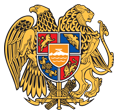 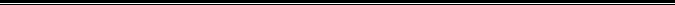 Հայաստանի Հանրապետության Լոռու մարզի Վանաձոր համայնք
Ք. Վանաձոր, Տիգրան Մեծի 22, Ֆաքս 0322 22250, Հեռ. 060 650044, 060 650040 vanadzor.lori@mta.gov.am, info@vanadzor.am